Bispebjerg LokaludvalgBispebjerg LokaludvalgTil Økonomiforvaltningenfb1d@kk.dk  Bemærkninger til tilpasningerne i busnettet på baggrund af Movias evalueringØkonomiforvaltningen har sendt Movias evaluering i 10 dages høring i Lokaludvalget. Det er en ultrakort høringsfrist, hvorfor dette høringssvar desværre kommer for sent. Vi håber dog, at det kan indgå i det videre forløb.Svaret har været drøftet i bymiljøudvalget under Bispebjerg Lokaludvalg og bygger især på enkeltpersoners input til linjeføringerne. Indledningsvis fremføres desuden et forslag til et stående udvalg, som vi mener kunne være gavnligt fremadrettet.Forslag om stående trafikudvalg på tværs af lokaludvalgene:Vi forestiller os et udvalg med 1-2 repræsentanter fra hvert lokaludvalg, uden fast mødekadence. Det er op til det enkelte lokaludvalg at udpege et medlem til det tværgående trafikudvalgTanken bagved dette er, at der her findes et udvalg, som ØKF og Movia kan trække på ad hoc og efter behov for at trykprøve ideer. Det stående udvalg skal ikke være erstatning for høringer i lokaludvalget.Motiveringen for det tværgående udvalgA. Mange buslinjer kører igennem flere lokaludvalgs-områder, og derfor vil ændring af ruter og stoppesteder medføre ændringer på tværs af bydelene, og betyde, at man kan være nødt til at ændre i andre lokaludvalg-områders linjeføring/stoppesteder.B. Det vil være lettere for Movia at komme med forespørgsler, for de skal bare rettes til Trafikudvalget i stedet for til hvert enkelt lokaludvalg.Hvis forslaget har interesse, vil Bispebjerg Lokalvalg gerne være behjælpelig med at få det sat på skinner. Kommentarer til ruteføringerBus 4A: Ruteføringen, som den ser ud i dag fra Bispebjerg Torv til Frederiksborgvej/Hulgårdsvej, som kører via Tagensvej og Tuborgvej i begge retninger bør ændres til kun at køre på Frederiksborgvej med reetablering af relevante stoppesteder. Herved bliver det lettere at komme til kirkegården for ældre og gangbesværede. I myldretiden kan det tage 3-4 minutter ekstra at passere på Tuborgvej, og bus 6A betjener stadig Tagensvej.Bus 66: Det er fejl at fjerne denne linie, for den fungerede som "turistlinjen", hvor turister med en bus kunne komme tur/retur til de vigtigste turistattraktioner i København. For os "indfødte" betød den, at vi kun skulle bruge en enkelt bus for at kunne komme til Hovedbanegården, Kgs. Nytorv og Nyhavn uden at skulle gennem den meget trafikerede Nørrebrogade.Bus 18 -Emdrup Torv:  Hvis man skal skifte fra bus 18, til Bus 4A mod Friheden St. eller 6A ind mod Nørreport st., er man nødt til at krydse Frederiksborgvej, fordi bus 18 ikke holder på ¤As og &As stoppested på vej ind til Emdrup Torv. Det kunne løses ved at lade bus 18 hold på dette stoppested på vej ind til Emdrup Torv.Linje 23:”Passagertallet for linje 23 gennem indre by er meget lavt, idet Cityringen som ventet har overtaget betjeningen.” Det er til en vis grad korrekt, men en anden sandsynlig forklaring er, at linje 23 har ½ times drift på alle tider af dagen, og det gør den i praksis uanvendelig som transportmiddel i byen. Hvem forlader sig på en bus, der kun kører hver ½ time.Indre by og tilgængelighedDer mangler i høj grad en bus i indre by, som kører med korte intervaller.Metrostationerne ligger så langt fra hinanden, at der er lange afstande at gå til butikker, seværdigheder, kulturelle institutioner m.v. i forhold til før, hvor der kørte busser i St.Kongensgade og i Bredgade. Det er især en stor ulempe for ældre og gangbesværede, at der nu er så lange gå-afstande. Der bør køre en bus i indre by – f.eks. mindre shuttle-busser. Der mangler i høj grad en busforbindelse fra Lille Triangel til indre by (Christiansborg). For ældre og gangbesværede er det meget langt at gå fra Østerport og til f.eks. Krigsmuseet (Frihedsmuseet), Langelinie, Toldboden, Dansk Design Museum m.m.LæskureDer mangler i høj grad læskure og bænke ved busstoppestederne – f.eks. ved Poul Henningsens Plads. Intervallerne mellem busserne kan være lange, og mange ældre og gangbesværede har svært ved at stå op i længere tid, og har brug for læ i kulde, rusk og regn.Nørreport stationUtroligt mange buslinjer har fået endestation på Nørreport St. hvilket i høj bidrager til det trafikale kaos, der hersker dér.Venlig hilsen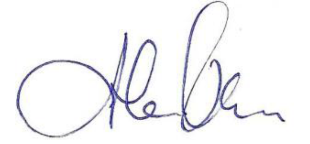 Alex HeickLokaludvalgsforman8. oktober 2021Sekretariatet for Bispebjerg LokaludvalgRentemestervej 762400 København NVEAN-nummer5798009800275